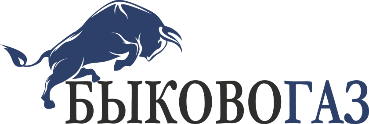 Общество с ограниченной ответственностью«БЫКОВОГАЗ»(ООО «БЫКОВОГАЗ»)404062, Волгоградская область, р-н Быковский, рп Быково, ул. Дзержинского, дом 25, кабинет 5Почтовый адрес: 400050г. Волгоград, ул. Рокоссовского, д. 62, оф. 18-24ОКПО 53561997          ИНН 3439007015          КПП 340201001            ОГРН 1033400954784	ОКТМО 18604151Тел.: 8(8442) 99-88-99 	E-mail: info@bykovogaz.ru Карта партнераНАИМЕНОВАНИЕОРГАНИЗАЦИИПолное:     Общество с ограниченной ответственностью                                       «БЫКОВОГАЗ» Полное:     Общество с ограниченной ответственностью                                       «БЫКОВОГАЗ» НАИМЕНОВАНИЕОРГАНИЗАЦИИСокращенное:        ООО «БЫКОВОГАЗ» Сокращенное:        ООО «БЫКОВОГАЗ» РЕГИСТРАЦИОННЫЕКОДЫИНН 3439007015 РЕГИСТРАЦИОННЫЕКОДЫКПП 340201001 РЕГИСТРАЦИОННЫЕКОДЫОГРН 1033400954784 РЕГИСТРАЦИОННЫЕКОДЫОКПО 53561997 РЕГИСТРАЦИОННЫЕКОДЫОКТМО 18604151 РЕГИСТРАЦИОННЫЕКОДЫОКВЭД 206.20; 09.10; 19.20; 19.20.2; 49.50.1; 49.50.2; 70.10.1; 70.10.2; 70.22 РЕГИСТРАЦИОННЫЕКОДЫОКФС16РЕГИСТРАЦИОННЫЕКОДЫОКОПФ12300РЕГИСТРАЦИОННЫЕКОДЫОКОГУ4210014БАНКОВСКИЕ РЕКВИЗИТЫ(изменены с 21.12.2021)р/счет 40702810826010006941Филиал «Ростовский» АО «АЛЬФА-БАНК» г. Ростов-на-ДонуБИК 046015207К/счет 30101810500000000207р/счет 40702810826010006941Филиал «Ростовский» АО «АЛЬФА-БАНК» г. Ростов-на-ДонуБИК 046015207К/счет 30101810500000000207АДРЕС (место нахождения):404062, Волгоградская область, р-н Быковский, рп Быково, ул. Дзержинского, дом 25, кабинет 5404062, Волгоградская область, р-н Быковский, рп Быково, ул. Дзержинского, дом 25, кабинет 5Адрес обособленного подразделения в г. Волгограде и почтовый адрес:400050, г. Волгоград, ул. им. Рокоссовского, д.62   офис 18-24400050, г. Волгоград, ул. им. Рокоссовского, д.62   офис 18-24Телефон:8(8442)99-88-998(8442)99-88-99E-mail:info@bykovogaz.ru   info@bykovogaz.ru   Генеральный директорШацких Сергей Михайлович(действующий на основании Устава)Шацких Сергей Михайлович(действующий на основании Устава)